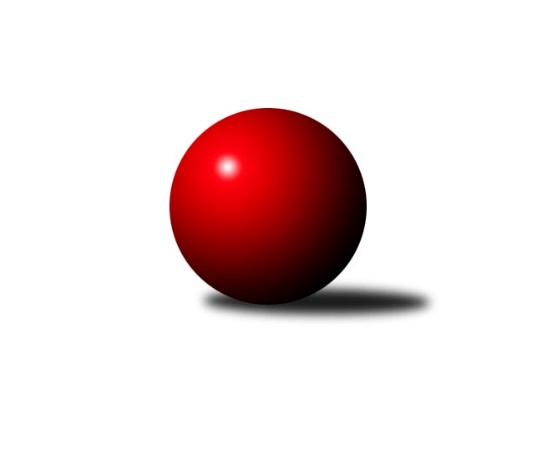 Č.12Ročník 2023/2024	18.1.2024Nejlepšího výkonu v tomto kole: 1713 dosáhlo družstvo: So. Chýnov BOP Tábor 2023/2024Výsledky 12. kolaSouhrnný přehled výsledků:KK Hilton C	- So. Chotoviny D	2:4	1579:1599	4.0:4.0	17.1.Loko Tábor C	- So. Chýnov B	2:4	1667:1713	4.0:4.0	18.1.Loko Tábor D	- Sp. Soběslav B	2:4	1419:1423	4.0:4.0	18.1.Tabulka družstev:	1.	Loko Tábor C	12	9	1	2	48.5 : 23.5 	63.0 : 33.0 	 1620	19	2.	So. Chýnov B	12	9	0	3	53.5 : 18.5 	68.5 : 27.5 	 1664	18	3.	KK Hilton C	11	6	1	4	40.0 : 26.0 	48.5 : 39.5 	 1512	13	4.	Sp. Soběslav B	12	5	0	7	27.0 : 45.0 	35.5 : 60.5 	 1453	10	5.	So. Chotoviny D	12	3	1	8	26.0 : 46.0 	36.5 : 59.5 	 1495	7	6.	Loko Tábor D	11	1	1	9	15.0 : 51.0 	28.0 : 60.0 	 1367	3Podrobné výsledky kola:	 KK Hilton C	1579	2:4	1599	So. Chotoviny D	Jiří Vitha	 	 198 	 204 		402 	 0:2 	 430 	 	207 	 223		Kateřina Křemenová	Zdeněk Pech	 	 150 	 141 		291 	 0:2 	 424 	 	205 	 219		František Orel	Stanislav Ťoupal	 	 228 	 226 		454 	 2:0 	 361 	 	183 	 178		Zdeněk Fiala	Jarmil Kylar	 	 216 	 216 		432 	 2:0 	 384 	 	197 	 187		Lucie Liškovározhodčí: Dušan JelínekNejlepší výkon utkání: 454 - Stanislav Ťoupal	 Loko Tábor C	1667	2:4	1713	So. Chýnov B	Zdeněk Samec *1	 	 175 	 196 		371 	 0:2 	 439 	 	210 	 229		Karolína Roubková	Barbora Dvořáková	 	 202 	 214 		416 	 2:0 	 394 	 	190 	 204		Vlastimil Novák	Ctibor Cabadaj	 	 234 	 196 		430 	 2:0 	 420 	 	227 	 193		Jiří Šalát	Zdeněk Zeman	 	 229 	 221 		450 	 0:2 	 460 	 	230 	 230		Radim Marešrozhodčí: Zdeněk Ondřejstřídání: *1 od 71. hodu Josef MacháčekNejlepší výkon utkání: 460 - Radim Mareš	 Loko Tábor D	1419	2:4	1423	Sp. Soběslav B	Pavla Krejčová	 	 138 	 181 		319 	 0:2 	 360 	 	175 	 185		Pavel Reichel	Martina Sedláčková	 	 144 	 172 		316 	 0:2 	 349 	 	172 	 177		Vojtěch Křivan	Monika Havránková	 	 203 	 210 		413 	 2:0 	 370 	 	192 	 178		Kateřina Smolíková	Pavlína Fürbacherová	 	 190 	 181 		371 	 2:0 	 344 	 	183 	 161		Jana Votrubovározhodčí: Martin JindaNejlepší výkon utkání: 413 - Monika HavránkováPořadí jednotlivců:	jméno hráče	družstvo	celkem	plné	dorážka	chyby	poměr kuž.	Maximum	1.	Radim Mareš 	So. Chýnov B	442.87	300.9	142.0	4.7	5/5	(486)	2.	Zdeněk Zeman 	Loko Tábor C	431.50	302.5	129.1	5.9	5/5	(493)	3.	Věra Návarová 	So. Chýnov B	424.75	295.5	129.3	6.2	4/5	(474)	4.	Barbora Dvořáková 	Loko Tábor C	420.29	295.9	124.4	9.5	4/5	(463)	5.	Stanislav Ťoupal 	KK Hilton C	410.30	286.1	124.2	7.4	4/5	(476)	6.	Vlastimil Novák 	So. Chýnov B	410.13	286.9	123.2	10.2	5/5	(472)	7.	Ctibor Cabadaj 	Loko Tábor C	407.27	286.5	120.8	8.9	5/5	(441)	8.	Vendula Burdová 	So. Chýnov B	397.75	278.0	119.8	9.5	5/5	(446)	9.	Kateřina Křemenová 	So. Chotoviny D	389.40	276.9	112.5	10.6	5/5	(430)	10.	Monika Havránková 	Loko Tábor D	382.20	277.0	105.2	13.9	5/5	(423)	11.	Lucie Lišková 	So. Chotoviny D	382.07	277.4	104.7	12.2	5/5	(419)	12.	Jana Křivanová 	Sp. Soběslav B	380.17	266.2	114.0	10.8	4/5	(404)	13.	Vladimír Křivan 	Sp. Soběslav B	378.94	278.6	100.3	13.0	4/5	(416)	14.	Jan Krákora 	KK Hilton C	377.88	269.6	108.3	14.5	4/5	(413)	15.	Jarmil Kylar 	KK Hilton C	369.70	267.0	102.7	12.2	5/5	(432)	16.	Pavel Reichel 	Sp. Soběslav B	367.17	261.0	106.1	12.2	5/5	(423)	17.	Pavlína Fürbacherová 	Loko Tábor D	367.07	273.9	93.2	15.6	4/5	(414)	18.	Zdeněk Fiala 	So. Chotoviny D	363.13	268.0	95.2	14.2	5/5	(401)	19.	Vojtěch Křivan 	Sp. Soběslav B	358.67	267.8	90.9	17.1	4/5	(384)	20.	František Orel 	So. Chotoviny D	356.60	259.9	96.7	15.6	5/5	(424)	21.	Kateřina Smolíková 	Sp. Soběslav B	343.20	251.3	91.9	16.4	5/5	(372)	22.	Martina Sedláčková 	Loko Tábor D	301.00	225.4	75.7	24.2	5/5	(338)	23.	Pavla Krejčová 	Loko Tábor D	290.88	223.0	67.9	23.2	4/5	(353)		Matěj Poula 	So. Chotoviny D	471.00	319.0	152.0	9.0	1/5	(471)		Zdeněk Samec 	Loko Tábor C	436.67	297.2	139.5	8.0	3/5	(450)		Jiří Šalát 	So. Chýnov B	427.50	284.0	143.5	5.0	2/5	(435)		Jiří Vitha 	KK Hilton C	423.30	285.6	137.7	6.3	2/5	(446)		Karolína Roubková 	So. Chýnov B	419.40	293.1	126.3	8.2	2/5	(439)		Miroslav Kovač 	KK Hilton C	397.25	270.3	127.0	8.1	3/5	(420)		Viktorie Lojdová 	Loko Tábor D	389.50	268.8	120.7	9.8	2/5	(423)		David Dvořák 	Loko Tábor C	388.25	281.5	106.8	12.9	3/5	(443)		Josef Macháček 	Loko Tábor C	383.63	283.0	100.6	14.3	2/5	(404)		Josef Schleiss 	Sp. Soběslav B	377.00	283.5	93.5	16.5	2/5	(394)		Zdeněk Vít 	Loko Tábor C	365.33	262.3	103.0	15.7	1/5	(375)		Irena Dlouhá 	Loko Tábor D	354.50	254.5	100.0	14.5	2/5	(378)		Ladislav Maroušek 	KK Hilton C	350.33	252.8	97.5	13.3	3/5	(422)		Dominik Smutný 	Loko Tábor C	344.00	239.0	105.0	17.0	1/5	(344)		Zdeněk Pech 	KK Hilton C	325.89	257.8	68.1	22.1	3/5	(336)		Jana Votrubová 	Sp. Soběslav B	312.50	227.8	84.8	14.8	2/5	(348)		Václav Gabriel 	KK Hilton C	309.00	242.0	67.0	22.0	1/5	(309)Sportovně technické informace:Starty náhradníků:registrační číslo	jméno a příjmení 	datum startu 	družstvo	číslo startu
Hráči dopsaní na soupisku:registrační číslo	jméno a příjmení 	datum startu 	družstvo	16796	Radim Mareš	18.01.2024	So. Chýnov B	Program dalšího kola:13. kolo23.1.2024	út	17:00	Sp. Soběslav B - Loko Tábor C	24.1.2024	st	17:00	So. Chýnov B - KK Hilton C	24.1.2024	st	17:00	So. Chotoviny D - Loko Tábor D	Nejlepší šestka kola - absolutněNejlepší šestka kola - absolutněNejlepší šestka kola - absolutněNejlepší šestka kola - absolutněNejlepší šestka kola - dle průměru kuželenNejlepší šestka kola - dle průměru kuželenNejlepší šestka kola - dle průměru kuželenNejlepší šestka kola - dle průměru kuželenNejlepší šestka kola - dle průměru kuželenPočetJménoNázev týmuVýkonPočetJménoNázev týmuPrůměr (%)Výkon7xRadim MarešChýnov B4608xRadim MarešChýnov B118.264609xStanislav ŤoupalSezimák C4548xZdeněk ZemanLok. Tábor C115.694508xZdeněk ZemanLok. Tábor C4508xStanislav ŤoupalSezimák C114.944545xKarolína RoubkováChýnov B4393xKarolína RoubkováChýnov B112.864392xJarmil KylarSezimák C4324xCtibor CabadajLok. Tábor C110.554303xCtibor CabadajLok. Tábor C4302xJarmil KylarSezimák C109.37432